DECLARATION FORM FOR APPLICATION FOR EXTERNAL FUND (For non-research projects)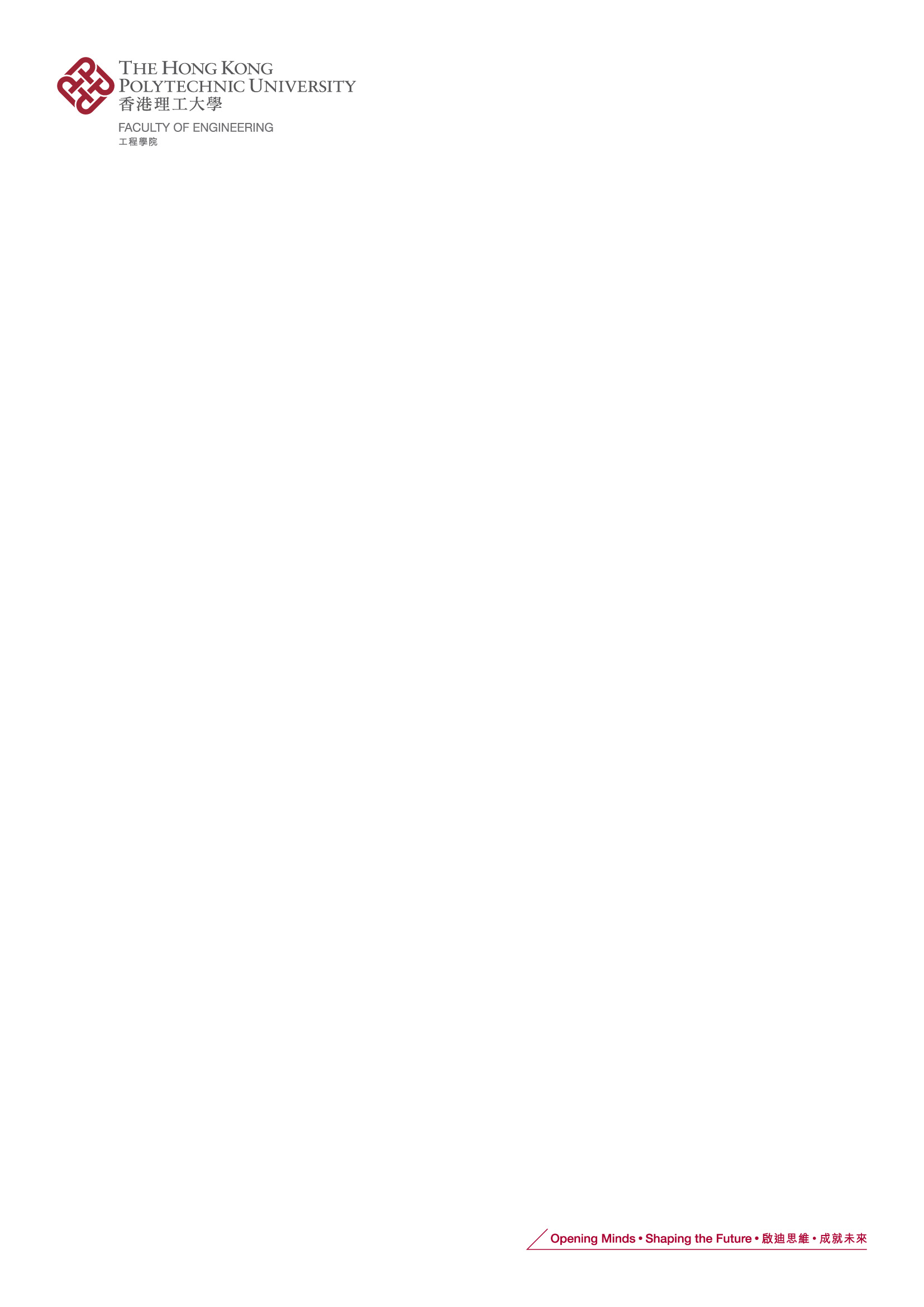 PART I [to be completed by the PI/ PC/ PolyU Coordinator; the same project team should ensure that only one completed Form RC/59 is submitted.]Please put a “tick” in the appropriate box below:(* Please also complete 3(a) to 3(e).Project Team (including external members):Estimated percentage of effort contributed by different departments within PolyU to the project:Estimated time which each PolyU project team member will spend on the project each month:I would like to carry out the project because (please tick only one of the following justifications): I declare that:a.            	The proposal, including the budget, has been prepared in line with all the requirements laid down by the funding body.b.		I have provided my HoD/DoS/Director with the evidence to support that my application has been scanned by anti-plagiarism software and is plagiarism free.  c.	According to the University’s policy, an overhead charge at 15% of the total direct cost of the project is included in the budget of the proposal. 	The funding body is RGC which will provide overhead to the University separately. As such, overhead charge is not included in the budget of the proposed project.	An overhead of 	 % (i.e. 0% or less than 15%) of the total direct cost of the project is provided by the funding body because the funding body does not allow the charge of overhead / only agrees to provide an overhead of the stated percentage of the total direct cost of the project *.(* Please delete as appropriate.)d.		The proposal is not similar or related to any on-going or completed projects, or proposals pending funding approval.		The proposal is similar or related to an / some on-going or completed projects, or proposals pending funding approval. The relevant details are as follows. The similarities are also stated in the application form.e.  		Experiments involving human or animal subjects will not be conducted for the project.		Experiments involving human subjects / animal subjects / human and animal subjects* will be conducted for the project. I will ensure that relevant ethics approval is obtained before carrying out the experiments.		(* Please delete as appropriate.)For Academic Staff Members f.            	I do not request any matching fund from my Department/School/Centre, the Faculty/School Board, and/or the University.I would like to apply for a matching fund and have attached the Form RC/60 to this Declaration Form.g.            	I do not request other resources such as space and equipment from my Department/School/Centre, the Faculty/School Board, and/or the University.I would like to apply for the other resources such as space and equipment and have attached Form RC/60 to this Declaration Form. *********************************************************************************************PART II [to be completed by Head of Department/Dean of School/Director of Centre (including proposals involving the Head of Department/Dean of School/Director of Centre as one of the project team members)] I support the submission of the above proposal.  I understand that, in the very rare case that the approved external fund cannot reach the University for one reason or the other, the Department/School/Centre will be responsible for settling all the expenses paid and/or committed by the PC/PI/Co-PI/Co-I/Team Member, who is a member of my Department/School/Centre, in relation to the implementation of this project.  I confirm that the applicant, irrespective of his/her grade, has fulfilled the eligibility criteria imposed by the funding body and his/her appointment period in PolyU is long enough to cover the project period.c.	I understand that the applicant does not request any matching fund from the Department/School/Centre, the Faculty/School Board and/or the University.I have marked my comments on the request for matching fund on Form RC/60.d.	I understand that the applicant does not request any other resources from the Department/School/Centre, the Faculty/School Board and/or the University.I have marked my comments on the request for other resources on Form RC/60.e.	I understand that according to the University’s policy, an overhead charge at 15% of the total direct cost of the project is included in the budget of the proposal.	I understand that the funding body is RGC. As such, overhead charge is not included in the budget of the proposed project.	I understand that an overhead of 		 % (i.e. 0% or less than 15%) of the total direct cost of the project is provided by the funding body. 	(* Please delete as appropriate.)*********************************************************************************************PART III[to be completed by the VP(RI) (only if an overhead charge at less than 15% of the total direct cost of the project is included in the budget of the proposal; and exemption for the department to bear the shortfall in overhead is requested)]I noted that an overhead charge at 		 % (i.e. less than 15%) of the total direct cost of the project is included in the budget of the proposal.I approve / do not approve * the request for exemption for the department to bear the shortfall in overhead according to the justification provided. (* Please delete as appropriate.)Important Notes:With a view to better gauging the involvement of each academic staff member in projects supported by external funding support, from 1 July 2017, the following procedures should be followed by each staff member sending out applications for external funding support for non-research projects, except those for consultancy services/contract research projects that are processed by Knowledge Transfer and Entrepreneurship Office (KTEO):to fill in a routing form providing basic information on the application to the University (initially Form RC/59 will be used);to budget appropriate overhead as determined by the University*;to pass the duly completed routing form to the relevant processing unit for scrutiny first;to pass the duly scrutinised routing form to the VP(RI) for review and, if everything is in order, to the Research and Innovation Office (RIO) for record before sending out to the external funding body.(* The overhead depends on the type of grants. Colleagues should consult RIO to determine the overhead required for a particular application.)Proposal title:Funding scheme:Funding body:Total amount requested from the funding bodyTotal amount requested from the funding bodyTotal amount requested from the funding bodyTotal amount requested from the funding bodyTotal amount requested from the funding body:Lead applicant (Please tick 1, 2 or 3): 1. PolyU                 1. PolyU                 1. PolyU                 1. PolyU                 2. PolyU SZRI2. PolyU SZRI2. PolyU SZRI2. PolyU SZRILead applicant (Please tick 1, 2 or 3): 3. Other institution*:3. Other institution*:3. Other institution*:3. Other institution*:3(a) Amount to be received by PolyU/PolyU SZRI  to carry out its part of the project (out of the total amount requested from the funding body specified above):Amount to be received by PolyU/PolyU SZRI  to carry out its part of the project (out of the total amount requested from the funding body specified above):Amount to be received by PolyU/PolyU SZRI  to carry out its part of the project (out of the total amount requested from the funding body specified above):Amount to be received by PolyU/PolyU SZRI  to carry out its part of the project (out of the total amount requested from the funding body specified above):Amount to be received by PolyU/PolyU SZRI  to carry out its part of the project (out of the total amount requested from the funding body specified above):Amount to be received by PolyU/PolyU SZRI  to carry out its part of the project (out of the total amount requested from the funding body specified above):3(b) Name of PolyU Coordinator:Name of PolyU Coordinator:Name of PolyU Coordinator:3(c) Dept./School/ Centre:3(d)  Email:Email:Email:3(e)Ext.:Name:PolyU Dept. / External institution:Role:Name:PolyU Dept. / External institution:Role1:Name:PolyU Dept. / External institution:Role1:PolyU DeptEstimated Percentage of effort (%)Total100%100%100%NameDeptHoursper weekNameDeptHours per week(a) The project is in line with the core research strength and development of the University.(b) It is a new area of development which is worth exploring.(c) It is contributory to accomplishing the societal mission of the University.If you want to provide more details of the reason to conduct the project, please do so in the following box:I understand that any shortfall in overhead will be borne by the University Central because the funding body is aI understand that any shortfall in overhead will be borne by the University Central because the funding body is aI understand that any shortfall in overhead will be borne by the University Central because the funding body is aI understand that any shortfall in overhead will be borne by the University Central because the funding body is agovernment/ government-related body/ statutory body in Mainland/ Hong Kongcharitynon-governmental organisation (NGO)universityI understand that any shortfall should be borne by the department and the University Central on a 1:1 ratio because the funding body does not fall into categories (i) – (iv) above; and exemptions for the department to bear the shortfall with strong justifications will be considered by the VP(RI) on a case-by-case basis.I understand that any shortfall should be borne by the department and the University Central on a 1:1 ratio because the funding body does not fall into categories (i) – (iv) above; and exemptions for the department to bear the shortfall with strong justifications will be considered by the VP(RI) on a case-by-case basis.I understand that any shortfall should be borne by the department and the University Central on a 1:1 ratio because the funding body does not fall into categories (i) – (iv) above; and exemptions for the department to bear the shortfall with strong justifications will be considered by the VP(RI) on a case-by-case basis.I understand that any shortfall should be borne by the department and the University Central on a 1:1 ratio because the funding body does not fall into categories (i) – (iv) above; and exemptions for the department to bear the shortfall with strong justifications will be considered by the VP(RI) on a case-by-case basis.I understand that any shortfall should be borne by the department and the University Central on a 1:1 ratio because the funding body does not fall into categories (i) – (iv) above; and exemptions for the department to bear the shortfall with strong justifications will be considered by the VP(RI) on a case-by-case basis.I understand that any shortfall should be borne by the department and the University Central on a 1:1 ratio because the funding body does not fall into categories (i) – (iv) above; and exemptions for the department to bear the shortfall with strong justifications will be considered by the VP(RI) on a case-by-case basis.I understand that any shortfall should be borne by the department and the University Central on a 1:1 ratio because the funding body does not fall into categories (i) – (iv) above; and exemptions for the department to bear the shortfall with strong justifications will be considered by the VP(RI) on a case-by-case basis.I understand that any shortfall should be borne by the department and the University Central on a 1:1 ratio because the funding body does not fall into categories (i) – (iv) above; and exemptions for the department to bear the shortfall with strong justifications will be considered by the VP(RI) on a case-by-case basis.I request an exemption for the department to bear the shortfall in overhead with the following justification:I request an exemption for the department to bear the shortfall in overhead with the following justification:Project Title:Funding Scheme:Project Duration (dd-mmm-yyyy to dd-mmm-yyyy):Similarities:SignatureDatePI / PC / PolyU CoordinatorI understand that any shortfall in overhead will be borne by the University Central because the funding body is aI understand that any shortfall in overhead will be borne by the University Central because the funding body is aI understand that any shortfall in overhead will be borne by the University Central because the funding body is aI understand that any shortfall in overhead will be borne by the University Central because the funding body is agovernment/ government-related body/ statutory body in Mainland/ Hong Kongcharitynon-governmental organisation (NGO)universityI understand that the shortfall should be borne by the department and the University Central on a 1:1 ratio because the funding body does not fall into categories (i) – (iv) above; and exemptions for the department to bear the shortfall with strong justifications will be considered by the VP(RI) on a case-by-case basis.I understand that the shortfall should be borne by the department and the University Central on a 1:1 ratio because the funding body does not fall into categories (i) – (iv) above; and exemptions for the department to bear the shortfall with strong justifications will be considered by the VP(RI) on a case-by-case basis.I understand that the shortfall should be borne by the department and the University Central on a 1:1 ratio because the funding body does not fall into categories (i) – (iv) above; and exemptions for the department to bear the shortfall with strong justifications will be considered by the VP(RI) on a case-by-case basis.I understand that the shortfall should be borne by the department and the University Central on a 1:1 ratio because the funding body does not fall into categories (i) – (iv) above; and exemptions for the department to bear the shortfall with strong justifications will be considered by the VP(RI) on a case-by-case basis.I understand that the shortfall should be borne by the department and the University Central on a 1:1 ratio because the funding body does not fall into categories (i) – (iv) above; and exemptions for the department to bear the shortfall with strong justifications will be considered by the VP(RI) on a case-by-case basis.I understand that the shortfall should be borne by the department and the University Central on a 1:1 ratio because the funding body does not fall into categories (i) – (iv) above; and exemptions for the department to bear the shortfall with strong justifications will be considered by the VP(RI) on a case-by-case basis.I understand that the shortfall should be borne by the department and the University Central on a 1:1 ratio because the funding body does not fall into categories (i) – (iv) above; and exemptions for the department to bear the shortfall with strong justifications will be considered by the VP(RI) on a case-by-case basis.I understand that the shortfall should be borne by the department and the University Central on a 1:1 ratio because the funding body does not fall into categories (i) – (iv) above; and exemptions for the department to bear the shortfall with strong justifications will be considered by the VP(RI) on a case-by-case basis.I support / do not support * the request of the PI for exemption for the department to bear the shortfall in overhead with the justification provided.I support / do not support * the request of the PI for exemption for the department to bear the shortfall in overhead with the justification provided.My comment (if any):I request an exemption for the department to bear the shortfall in overhead with the following justification:I request an exemption for the department to bear the shortfall in overhead with the following justification:NameSignatureDateHead/Dean of School/DirectorMy comment (if any):SignatureDateVP(RI)